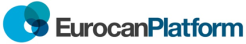 Workshop on Circulating biomarkers in CancerMonday May 18th – Tuesday May 19th  Institute for Cancer research, Oslo University Hospital, The Norwegian Radium HospitalMonday May 18, 2015:10.00 Opening remarks: Anne-Lise Børresen-DaleKey note lectures ( 35 minutes plus  10 min discussion)The clinical need,  James Brenton, UK Cambridge UniversityCirculating microRNAs , George Calin, MDAnderson, TexasSingle cell analyses, Bernhard Polzer, Fraunhofer ITEM-R, Regensburg, GermanyLunch 13-14CTCs,  ctDNA, serum glycans: (presentations of 20’ + 10’ for discussion)CTCs (enrichment/identification/enumeration/molecular characterizations, clinical value)Ged Brady, Manchester UniversityCTC's (Isolating CTCs for  genomic profiling), Vera Cappelletti, Istituto Nazionale Tumori, MilanctDNA in blood, Hege Russnes, Oslo University HospitalCoffee 15.30-16ctDNA in CSF, characterization in brain tumors, Joan Seoane , Vall d’Hebron, Barcelonaserum glycans, Vilde Haakensen, Oslo University Hospital17.00 Short  presentations,  selected from abstracts18.00  poster presentations19-22  Joint dinner (tapas)Tuesday May 19: start 9.00exosomes, miRNA,  methylation, Glycans (presentations of 20’ + 10’ for discussion)miRNA in blood for breast cancer diagnosis, Barbra Burwinkel, German Cancer Research Center (DKFZ)Circulating miRNA for lung cancer diagnosis, Åslaug Helland, Oslo University HospitalExosomes and microvesicles, Veronica Huber, Istituto Nazionale Tumori, MilanMethylation in blood, Zdenko Herceg, IARCcoffee 11-11.30Clinical applications (presentations of 20’ + 10’ for discussion)Monitoring disease progression, Bjørn Naume, Oslo University HospitalPredicting treatment response, Francoise-Clément Bidard, Institute Curie, ParisLunch 12.30-13.30Moving towards the future, Moderator, Gordon McVie,  European Institute of Oncology, MilanPanel discussion,  all speakersClosing remarks, Anne-Lise Børresen-Dale, Oslo University HospitalRegistration free, please contact MONA.HAGEN@rr-research.noAbstracts submission to eurocanmeeting@gmail.com by April 17, 2015, see guidelines